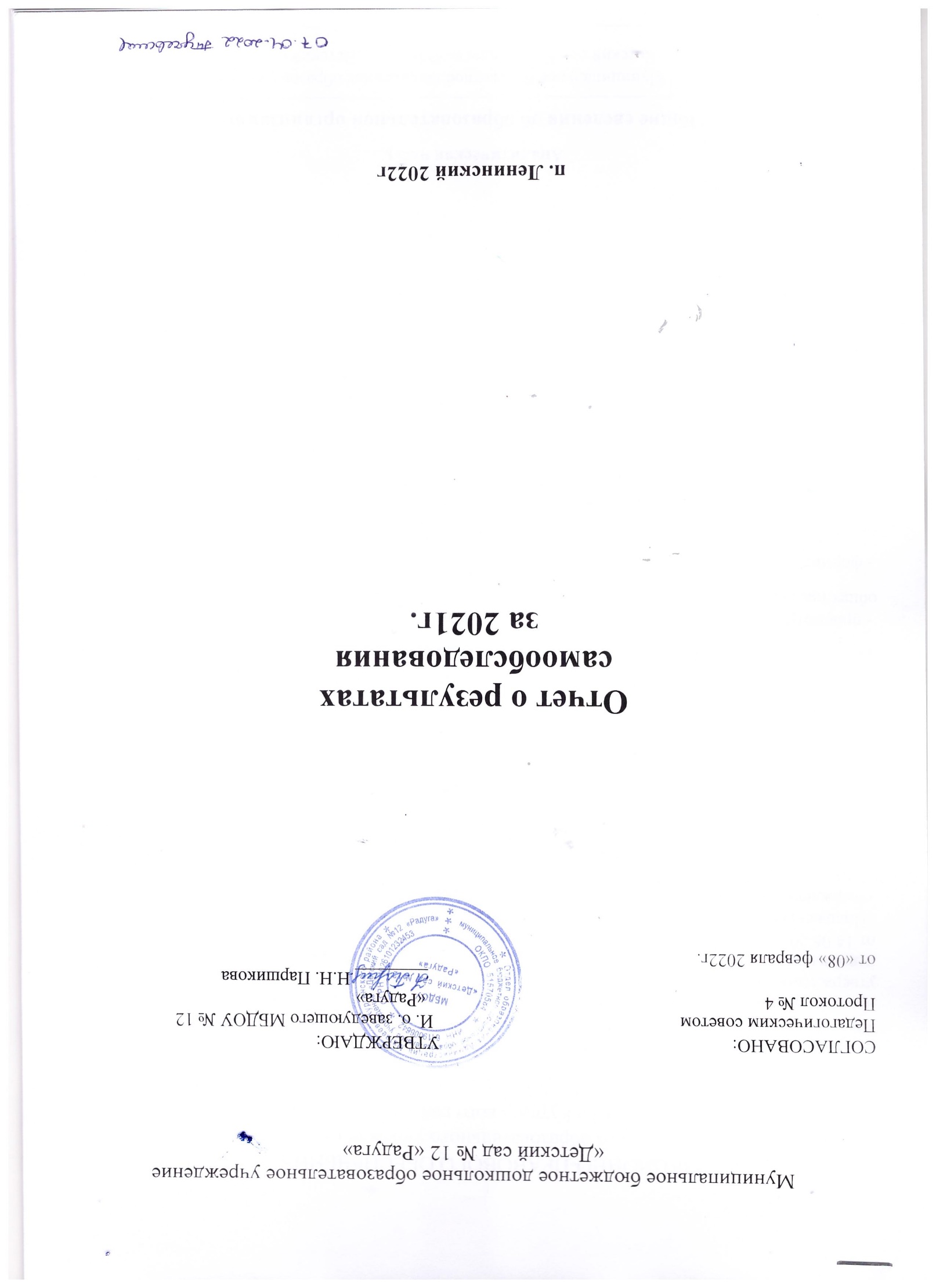 ОЦЕНКА ОРГАНИЗАЦИОННО-ПРАВОВОГО ОБЕСПЕЧЕНИЯ ДЕЯТЕЛЬНОСТИ муниципального дошкольного образовательного учреждения «Детский сад № 12 «Радуга» п. Ленинский, Матвеев Курганского района, Ростовской области общеразвивающего вида за 2021г.ВведениеСамообследование муниципального дошкольного образовательного учреждения «Детский сад № 12 «Радуга» п. Ленинский, Матвеев Курганского района, Ростовской области общеразвивающего видапроведено в соответствии с Порядком проведения обследования образовательной организации, утверждённого приказом МО и Н РФ от 10.12.2013 г. №1324 «Об утверждении показателей деятельности образовательной организации, подлежащей самообследованию», Приказом МО и Н РФ от 14.06.2013 г. № 462 «Об утверждении порядка проведения образовательной организацией», «Положением о порядке подготовки самообследования в МБДОУ «Детский сад № 12 «Радуга», утверждённым приказом заведующего от 10.08.2018 г № 61.Муниципальное бюджетное дошкольное образовательное учреждение «Детский сад №12 «Радуга» расположен в центре поселка. Ближайшее окружение: Ленинская МБОУ «Средняя общеобразовательная школа», Ленинский Сельский Клуб. Основным предметом деятельности детского сада является организация и осуществление образовательной деятельности по образовательным программам дошкольного образования, присмотр и уход за детьми. Целью детского сада является: - реализация основной общеобразовательной программы дошкольного образования в пределах федеральных государственных образовательных стандартов; - присмотр и уход за детьми; -осуществление обучения и воспитания в интересах личности, общества, государства, присмотр и уход за детьми; - формирование общей культуры личности; - воспитание интеллектуальных, нравственных, эстетических качеств обучающихся, гражданственности, патриотизма, целеустремленности, трудолюбия, уважения к правам и свободам человека, любви к окружающей природе, Родине, семье; -обеспечение охраны и укрепления здоровья, прав и свобод обучающихся; создание благоприятных условий для разностороннего развития личности.МБДОУ работает по пятидневной рабочей неделе, с 8.00 до 18.00 часов. Режим работы – 10 часов. Воспитатели работают согласно графика. Режим дня составлен с учетом возрастных особенностей детей разновозрастной группы.Аналитическая частьI. Общие сведения об образовательной организации                              2. Оценка системы управления МБДОУУправление детским садом осуществляется в соответствии с действующим законодательством и уставом Детского сада. Управление Детским садом строится на принципах единоначалия и коллегиальности. Коллегиальными органами управления являются: педагогический совет, общее собрание работников. Единоличным исполнительным органом является руководитель – заведующий. Органы управления, действующие в Детском садуМодель управления образовательным процессомв МБДОУ «Детский сад 12 «Радуга»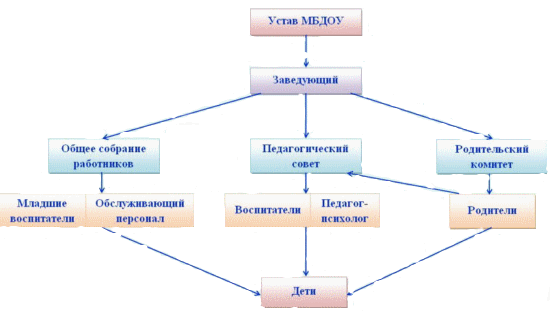                                                           Функции органов управления.Вывод: управление в МДОУ осуществляется в соответствии с действующимзаконодательством на основе принципов единоначалия и коллегиальности. Механизмуправления МДОУ обеспечивает его стабильное функционирование, взаимосвязь всехструктурных подразделений. В МДОУ реализуется возможность участия в его управлении всех участников образовательного процесса.3. Оценка образовательной деятельности       Содержание образовательного процесса определяется основной образовательной программой дошкольного образования. ООП принята на педагогическом совете Учреждения, протокол от 05.12.2021 № 1; утверждена приказом заведующего Учреждением от 08.08.2021 № 19   Основная образовательная программа, реализуемая Учреждением, обеспечивает разностороннее развитие детей в возрасте от 2года до 7 лет с учетом их возрастных и индивидуальных особенностей по основным направлениям – физическому, социально- коммуникативному, познавательному, речевому и художественно-эстетическому. Программа обеспечивает достижение воспитанниками ДОУ готовности к школе. ООП составлена в соответствии с ФГОС дошкольного образования, с учетом программы «Радуга» авторы Т.Н. Доронова, С.Г. Якобсон, Е.В. Соловьева, Т.И. Гризик, В.В. Гербова. Организация образовательного процесса в МБДОУ регламентируется годовым планом, календарным учебным графиком, перспективными и календарными планами воспитательной–образовательной работы. В МБДОУ функционирует 1 разновозрастная групп с 2  до 7 лет. Списочный состав детей 2021 уч. г. – 15 воспитанника. Количество и соотношение возрастной группы определяется исходя из предельной наполняемости и гигиенического норматива площади на одного ребёнка в соответствии с требованиями санитарно-эпидемиологических правил и норм.В основе образовательного процесса лежит взаимодействие педагогического персонала, администрации и родителей. Основными участниками образовательного процесса являются дети, родители, педагоги. МБДОУ функционирует в режиме 5 дневной рабочей недели.Образовательный процесс осуществляется по двум режимам - с учетом теплого и холодного периода года. Созданы условия для разностороннего развития детей с 2 до 7 лет - детский сад оснащен оборудованием для разнообразных видов детской деятельности в помещении и на участках с учетом финансовых возможностей МБДОУ.Содержание программы представлено по пяти образовательным областям, заданным ФГОС ДО: социально-коммуникативное, познавательное, речевое, художествен-эстетическое и физическое развитие.Основные формы организации образовательного процесса:совместная деятельность взрослого и воспитанников в рамках непосредственно образовательной деятельности по освоению основной общеобразовательной программы и при проведении режимных моментов, самостоятельная деятельность воспитанников.Образовательная деятельность с детьми строится с учётом индивидуальных особенностей детей и их способностей. Выявление и развитие способностей воспитанников осуществляется в любых формах образовательного процесса.Общий объем обязательной части программы составляет не менее 80% времени и рассчитан в соответствии с возрастом воспитанников, основными направлениями их развития, спецификой дошкольного образования и включает время, отведенное на:образовательную деятельность, осуществляемую в процессе организации различных видов детской деятельности;образовательную деятельность, осуществляемую в ходе режимных моментов;самостоятельную деятельность;взаимодействие с семьями детей.Образовательная деятельность организуется на основе комплексно-тематического планирования.Организация питания в МБДОУ соответствует санитарно-эпидемиологическим правилам и нормативам. В МБДОУ организовано 4-х разовое питание. Питание организовано в соответствии с примерным десятидневным меню, составленным с учетом рекомендуемых среднесуточных норм питания для одной возрастной категории: для детей для детей от 2 до 7 лет.На основании утвержденного примерного меню ежедневно составляется меню установленного образца с указанием выхода блюд для детей разного возраста. На каждое блюдо заведена технологическая карта.Выдача готовой пищи осуществляется только после проведения приемочного контроля бракеражной комиссией в составе  повара, заведующей.Чтобы не допустить распространения коронавирусной инфекции, администрация Детского сада  в 2021 году продолжает  дополнительные ограничительные и профилактические меры в соответствии с СП 3.1/2.4.3598-20:ежедневный усиленный фильтр воспитанников и работников – термометрию с помощьюбесконтактных термометров и опрос на наличие признаков инфекционных заболеваний. Лица с признаками инфекционных заболеваний изолируются, а детский сад уведомляет территориальный орган Роспотребнадзора;     еженедельную генеральную уборку с применением дезинфицирующих средств, разведенных в концентрациях по вирусному режиму;ежедневную влажную уборку с обработкой всех контактных поверхностей, игрушек и оборудования дезинфицирующими средствами;дезинфекцию посуды, столовых приборов после каждого использования; бактерицидные установки в групповых комнатах;частое проветривание групповых комнат в отсутствие воспитанников;проведение всех занятий в помещениях групповой ячейки или на открытом воздухе;	требование о заключении врача об отсутствии медицинских противопоказаний для пребывания в детском саду ребенка, который переболел или контактировал с больным COVID-19.Вывод: Учебный процесс в МБДОУ организован в соответствии с требованиями, предъявляемыми законодательством к дошкольному образованию и направлен на сохранение и укрепление здоровья воспитанников, предоставление равных возможностей для полноценного развития каждого ребёнка.Оценка содержания и качества подготовки воспитанников       Реализация образовательной программы предполагает оценку индивидуального развития детей. Такая оценка производится педагогами в рамках педагогической диагностики в соответствии с Федеральным государственным образовательным стандартом дошкольного образования. Приказ Минобрнауки России от 17 октября 2013г.№1155, п.3.2.3.Педагогическая диагностика (мониторинг) проводится 2 раза в учебном году, в сентябре и мае. Система педагогической диагностики (мониторинга) осуществляется в соответствии с ФГОС ДО и обеспечивает комплексный подход к оценке индивидуальных достижений детей, позволяет осуществлять оценку динамики их достижений в соответствии с реализуемой программой дошкольного образования. Разработаны диагностические карты освоения основной образовательной программы в каждой возрастной группе. В процессе проведения используются следующие методы: наблюдение за детьми в повседневной жизни, в процессе непосредственной образовательной деятельности; анализ продуктов детской деятельности; беседы; игровые ситуации. Диагностика оценивается тремя уровнями: низкий, средний, высокий.В 2021 учебном году в дошкольном учреждении функционировала разновозрастных группа, которые посещало   15 детей. Обобщенные результаты усвоения образовательной программы на конец учебного года.                          Сводная таблица по усвоению программного материалаПоказатели представлены в %    По результатам виден уровень знаний детей по разделам программы, дети в целом успешно освоили  программный материал, их знания, умения и навыки соответствуют возрастным требованиям. Высокие и средние результаты достигнуты в области «Социально-коммуникативное развитие», «Художественно – эстетическое развитие», «Физическое развитие» Однако если провести сравнительный анализ среди показателей на конец учебного года остаются высокий и средний уровни по образовательным областям «Социально-коммуникативное», «Художественно-эстетическое, «Физическое развитие» педагогам следует уделить внимание на обучающихся с низким уровнем по образовательным областям. Запланировать индивидуальную работу, обратить внимание на тех детей, которые нуждаются в помощи специалистов.  Педагогам совместно со специалистами разработать план индивидуальной помощи ребенку.  Анализ посещения  занятий  показывает, что педагоги  недостаточно внимание уделяют речевому развитию. Западает развитие связной речи, умению составлять рассказы по сюжетным картинам, работа со словом. В следующем учебном году следует пристальное внимание уделить речевому развитию. Разработать ряд семинаров, консультаций в данном направлении, запланировать открытые просмотры образовательной деятельности. - оценка развития детей подготовительной группыНа современном этапе дошкольного  образования и требований, выдвигаемых школой перед первоклассником, акцент со знаний, умений и навыков переносится на формирование общей культуры, развитие качеств, формирование предпосылок учебной деятельности, обеспечивающих социальную успешность. В 2021 учебном году количество выпускников составило – 3ребенка. В течении учебного года работа педагогов была направлена на то, чтобы сформировать у  будущих первоклассников желания  проявлять инициативу в получении новых знаний, умению отстаивать свою точку зрения, осваивать формы речевого этикета, учить высказывать и делать простые выводы. Результаты усвоения образовательной программы детей подготовительной группы.      Таким образом, результаты проведенной педагогической диагностики показывают, что дошкольники готовы к школьному обучению, у них сформированы познавательные и учебные потребности (желание учиться в школе), они научились ориентироваться в работе на образец, проявляли самостоятельность в рассуждениях, обобщениях, умели составлять предложения, выделять последовательность звуков в простых словах.Психологическая диагностика уровня готовности детей к обучению в школе выявила следующие данные:Таблица результатов готовности детей к школе 2021г.В целом можно сказать о достаточно хорошем уровне подготовке детей к обучению в школе. Работа велась в следующих форматах: групповые и индивидуальные занятия. В процессе занятий решались следующие задачи: развитие психических процессов у детей, совершенствование памяти, внимания, восприятия, а также развитие моторики; развитие коммуникативных навыков; развитие эмоциональной сферы; психологическая подготовка к школе.Занятия осуществлялись  в групповой форме 1 раз в неделю. Проведение цикла занятий позволило осуществлять психологическое сопровождение познавательного развития, выявить проблемы в развитии определенных психических процессов отдельных воспитанников, координировать работу по данной проблеме с воспитателями группы.  Вследствие проделанной работы, можно отметить положительную динамику развития детей, они стали более внимательными, организованными, самостоятельными, научились проявлять волевые усилия при выполнении заданий, что свидетельствует об эффективности проведенной в данном направлении работы.В целом можно говорить о достаточно хорошем уровне подготовке детей к обучению в  школе.Состояние воспитательной работы.В учебно-воспитательном процессе ДОУ используются следующие основные формы организации детей: непосредственная, организованная учебная деятельность (занятия), игры, самостоятельная деятельность детей (художественная, двигательная, речевая, игровая, трудовая, исследовательская и др.).  Индивидуальная работа, наблюдение, экскурсии, походы, праздники и развлечения, кружки и тому подобное. В зависимости от возраста детей, педагогической цели, материально-технического обеспечения группы, профессионального мастерства педагога они могут быть организованы фронтально, подгруппами или индивидуально.Основной формой организованной учебной деятельности детей дошкольного возраста является непосредственная организованная деятельность по различным разделам программы. Виды НОД: (тематические, комплексные, комбинированные, интегрированные). Продолжительность НОД для детей младшего дошкольного возраста - от 15 до 20 минут, старшего дошкольного возраста - от 20 до 25 минут.При составлении сетки НОД педагоги учитывают нагрузку на ребенка (психическое, физическое, эмоциональное), предусматривают рациональное чередование видов деятельности (умственная, двигательная, практически-прикладная) на каждом из них. Организованная учебная деятельность детей планируется преимущественно в первую половину дня. Во второй половине дня проводятся физкультурные занятия. Организуя учебную деятельность педагоги систематически используют задачи по экспериментально-исследовательской деятельности, проблемно-поисковые ситуации и другие методы и приемы.Самостоятельная деятельность детей организуется во всех возрастных подгруппах ежедневно в первой и второй половине дня. В течение дня объединяются различные по содержательной направленности ее виды (художественная, двигательная, речевая, игровая, трудовая, исследовательская и др.) и постепенно привлекаются к участию в них все дети данной группы. Содержание и уровень самостоятельной деятельности детей зависят от их опыта, запаса знаний, умений и навыков, уровня развития творческого воображения, самостоятельности, инициативы, организаторских способностей, а также от имеющейся материальной базы и качества педагогического руководства. Организованное проведение этой формы работы обеспечивается как непосредственным, так и опосредованным руководством со стороны воспитателя.Индивидуальная работа с детьми - как самостоятельная организационная форма проводится с детьми всех возрастов в свободные часы (во время утреннего приема, прогулок и т.п.) в помещениях и на свежем воздухе. Она организуется с целью активизации пассивных детей, дополнительных занятий с отдельными детьми (новенькими, теми, часто пропускают из-за болезни, другие причины и хуже усваивают программный материал при фронтальной работы).Учебно-воспитательный процесс в дошкольном учреждении организуется в развивающей среде, которая образуется совокупностью природных, предметных, социальных условий и пространством собственного «Я» ребенка. Среда обогащается за счет не только количественного накопления, но и через улучшение качественных параметров: эстетичности, гигиеничности, комфортности, функциональной надежности и безопасности, открытости изменениям и динамичности, соответствия возрастным и половым особенностям детей, проблемной насыщенности и т.п. Воспитатели заботятся о том, чтобы дети свободно ориентировались в созданной среде, имели свободный доступ ко всем его составляющим, умели самостоятельно действовать в нем, придерживаясь норм и правил пребывания в различных ячейках и пользования материалами, оборудованием.Приоритетным вопросом в воспитании детей всех возрастных групп и деятельности дошкольного учреждения остается физическое воспитание. Его успех зависит от правильной организации режима дня, двигательного, санитарно-гигиенического режимов, всех форм работы с детьми и других факторов. Отказ от жесткой регламентации в построении режима дня не дает право злоупотреблять временем, отведенным на прогулки, сон, питание в пользу занятий и других учебных видов деятельности. Двигательный режим в течение дня, недели определяется комплексно, в соответствии с возрастом детей. Ориентировочная продолжительность ежедневной двигательной активности малышей устанавливается в следующих пределах: младший дошкольный возраст - до 3 - 4 часов, старший дошкольный возраст - до 4 - 5 часов. Оптимизация двигательного режима обеспечивается путем проведения различных подвижных, спортивных игр, упражнений, занятий физкультурой, организации детского туризма, самостоятельной двигательной деятельности и т.п.Неотъемлемая составляющая содержания учебно-воспитательного процесса в дошкольном учебном заведении - умственное воспитание. Для его осуществления применяется как повседневная жизнь ребенка, так и специально организованная учебная деятельность в форме НОД по развитию речи, ознакомлению с окружающим миром и природой, обучения элементов грамоты и математики, на которых педагоги сочетают познавательно-развивающую работу по различным разделам программы. Одной из важных задач умственного воспитания дошкольников является формирование начальных математических знаний и умений, овладение родным языком и речью как главным средством познания и специфически человеческим способом общения остается одной из первоочередных задач в работе с детьми в течение дошкольного детства. Обучения языку и развитие речи направляется на формирование у детей лексической, фонетической, грамматической и коммуникативной компетентности.Речевые занятия проводятся интегрировано, комплексно решая поставленные задачи. Особое внимание уделяется организация коммуникативной деятельности (общения со сверстниками и взрослыми один на один, в подгруппах, коллективе), перед детьми возникают новые задачи общения в различных жизненных ситуациях как природных, так и искусственно создаваемых,                                                                                                                                                                                                                 импровизированных.Одним из важных вопросов остается воспитание экологической культуры у детей. Его решение осуществляется в следующих направлениях: - формирование реалистических представлений о явлениях природы, элементов экологического мировоззрения; -развитие позитивного эмоционально-ценностного, бережного отношения к окружающей природной среды; - привитие практических умений целесообразного природопользования; Вывод: образовательный процесс в ДОУ соответствует требованиям, предъявляемыми законодательством к дошкольному образованию и направлен на сохранение и укрепление физического и психоэмоционального здоровья детей, предоставления равных возможностей для полноценного развития каждого обучающегося.	7. Оценка функционирования внутренней системы оценки качества образования	В МБДОУ утверждено положение о внутренней системе оценки качества образования. Целью системы оценки качества образования является установление соответствия качества дошкольного образования в МБДОУ федеральному государственному образовательному стандарту дошкольного образования. Реализация внутренней системы оценки качества образования осуществляется в МБДОУ на основе внутреннего контроля и мониторинга. Внутренний контроль осуществляется в виде плановых или оперативных проверок и мониторинга. Контроль в виде плановых проверок осуществляется в соответствии с утверждённым годовым планом, который доводится до всех членов педагогического коллектива. В годовом плане детского сада предусматривается периодичность проведения контроля и мероприятий по его осуществлению. Результаты внутреннего контроля оформляются в виде справок, отчётов. Вопросы по итогам контрольной деятельности рассматриваются на заседаниях педагогического совета, административных совещаниях, педагогических часах.   При проведении внутренней оценке качества образования изучается степень удовлетворённости родителей качеством и условиями образования в МБДОУ на основании анкетирования либо опроса родителей. С целью информирования родителей об организации образовательной деятельности в МБДОУ оформлены информационные стенды, информационные уголки для родителей в группах, проводятся совместные мероприятия детей и родителей, праздники, досуги и др. Таким образом, в МБДОУ определена система оценки качества образования и осуществляется планомерно в соответствии с годовым планом работы и локальными нормативными актами.    В 2021 году в детском саду проведена независимая оценка качества условий осуществления образовательной деятельности (далее – НОКУ ООД). Это оценочная процедура, которая проводится в целях предоставления участникам образовательных отношений информации об уровне организации работы по реализации образовательных программ на основе общедоступной информации. Результаты опроса по разделу «удовлетворённость условиями осуществления образовательной деятельности в МБДОУ показывают, что респонденты высоко оценивают следующие параметры:- готовность рекомендовать МБДОУ родственникам и знакомым – оценка удовлетворённости-90%;- удовлетворённость удобством графика работы – оценка удовлетворённости-90%;- удовлетворённость в целом условиями оказания образовательных услуг в МБДОУ – оценка удовлетворённости-100%;- показатели восприятия опрошенными получателями образовательных услуг доброжелательности и вежливости работников МБДОУ – оценка удовлетворённости составляет 100%.    Таким образом, по данным социологического опроса, потребители услуг высоко оценивают открытость и доступность информации о МБДОУ, комфортность условий предоставления услуг, на высоком уровне оценивают доброжелательность и вежливость работников МБДОУ, демонстрируют высокую степень удовлетворенности условиями оказания услуг.	8. Оценка кадрового обеспеченияВ МБДОУ «Детский сад № 12 «Радуга» следующий руководящий и педагогический кадровый состав: Заведующая ДОУ;воспитатели -2; музыкальный руководитель-1; Стаж работыУровень квалификацииУровень образованияВывод: Большинство педагогов в МБДОУ  составляют педагоги, имеющие стаж работы  15 и более лет, они имеют богатый опыт педагогической деятельности. В своей деятельности педагоги используют наряду с традиционными методами работы с воспитанниками и инновационные образовательные технологии и методики, которые способствуют формированию у детей ключевых компетенций, что способствует их успешности в современном обществе.В процессе образовательной деятельности происходит систематический, регулярный обмен опытом педагогов. Воспитатели и специалисты МБДОУ принимают участие в проводимых в МБДОУ семинарах, мастер-классах, педагогических советах, конкурсах и смотрах-конкурсах, и конкурсах муниципального и всероссийского уровней, публикуя свои методический разработки.Каждый педагог МБДОУ в течение года работает по определенной теме по самообразованию, с учетом индивидуального опыта и профессионального мастерства. 100% педагогов МДОУ  прошли курсы повышения квалификации и имеют удостоверения.Повышение квалификации педагогов:9. Оценка учебно-методического и библиотечно-информационного обеспечения В детском саду библиотека является составной частью методической службы. Библиотечный фонд представлен методической литературой по всем образовательным областям основной общеобразовательной программы, детской художественной литературой, периодическими изданиями, а также другими информационными ресурсами на различных электронных носителях. В разновозрастной группе имеется банк необходимых учебно-методических пособий, рекомендованных для планирования воспитательно-образовательной работы в соответствии с обязательной частью ООП. Оборудование и оснащение достаточно для реализации образовательных программ. В МБДОУ имеются 2 ноутбука подключенных к сети «Интернет». Между МБДОУ и компанией ОАО «Ростелеком» заключен договор на оказание услуг связи и услуг связи по передаче данных. Однако воспитатели ещё недостаточно оснащены компьютерным оборудованием. Таким образом, в Детском саду учебно-методическое и информационное обеспечение достаточное для организации образовательной деятельности и эффективной реализации образовательных программ.10. Оценка материально-технической базы.МБДОУ «Детский сад №12 «Радуга» располагается в помещении площадью 234 квадратных метров. По нормативу согласно (Санитарно-эпидемиологическим требованиям к устройству, содержанию и организации режима работы в дошкольных организациях (СанПиН 2.4.1.3049-13 от 15.05.2013г.) и Приказа «Об утверждении СанПиН 2.4.1.3049-13» № 26 от 15.05.2013г) рассчитано на 1 разновозрастную группу, на 23 места. Материально-технические условия детского сада в основном соответствуют требованиям.В ДОУ имеются специальные помещения:⚜ Спальные комнаты⚜ Кабинет заведующего⚜ Групповая комната;⚜ Приемная;⚜ Туалетная;⚜ Пищеблок;⚜ Прачечная.На участке детского сада находятся:⚜ Прогулочные беседки;⚜ Спортивная площадка;⚜ Котельная пристроена к детскому садуМатериально-техническая база МБДОУ позволяет создать условия для творческой деятельности каждого ребенка, решать стоящие перед коллективом воспитательно-образовательные задачи.Предметно-развивающее пространство организовано с целью предоставления детям возможностей для активной целенаправленной и разнообразной деятельности, в основном обеспечивает эмоциональное благополучие детей. Рационально используются все помещения групп и детского сада. В группе для организации жизнедеятельности детей и оборудованы:⚜ уголок детского творчества;⚜ уголок уединения;⚜ уголок природы;⚜ спортивный уголок;⚜ театральный уголок;⚜ книжный уголок;⚜ игровые уголки для мальчиков и девочек;⚜ уголок детского экспериментирования.Помещения поддерживаются в хорошем санитарном и эстетическом состоянии, постоянно пополняется и обновляется их содержание. Структура предметно-развивающего пространства помогает установить необходимый баланс между занятиями, самостоятельной игрой и творческим видом продуктивной деятельности. Дети могут получить из предметно-развивающего пространства МБДОУ информацию, необходимую для осуществления всех видов деятельности, позволяющую воспитанникам развиваться, проявлять свою индивидуальность, реализовывать свое собственное «Я». Больше внимания уделяется созданию условий для пробуждения исследовательского интереса, любознательности и экспериментирования.В оборудовании микросреды педагоги проявляют творческий подход, высокую изобретательность, при этом удовлетворяется потребность детей участвовать в совместной деятельности и, вместе с тем, побыть одному.Материально-техническая база соответствует нормативным требованиям и позволяет в полном объеме реализовывать Образовательную программу. Ведется планомерная работа по совершенствованию материально-технических условий в Детском саду.Согласно плану развития материально – технической базы был проведен косметический ремонт в групповом помещение, пищеблоке, спальнях и коридорах. Проведена работа по благоустройству территории (покраска оборудования). Приобретены игровое, развивающее оборудование для групповой комнаты, постоянно приобретались хозяйственные товары (моющие средства), была закуплена столовая и кухонная посуда.Участок озеленен деревьями и кустарниками, имеется цветник. На площадке есть песочница, стенка для выполнения основных движений.	                    Результаты анализа показателей деятельности организацииАнализ показателей указывает на то, что Детский сад имеет достаточную инфраструктуру, которая соответствует требованиям СанПиН 2.4.1.3049-13 «Санитарно-эпидемиологические требования к устройству, содержанию и организации режима работы дошкольных образовательных организаций» и позволяет реализовывать образовательные программы в полном объеме в соответствии с ФГОС ДО.Детский сад укомплектован достаточным количеством педагогических и иных работников, которые имеют высокую квалификацию и регулярно проходят повышение квалификации, что обеспечивает результативность образовательной деятельностиНаименование образовательной 
организацииМуниципальное бюджетное дошкольное образовательное учреждение «Детский сад №12 «Радуга» (МБДОУ «Детский сад №12 «Радуга»Руководитель       Вера Станиславовна Кузбит    Адрес организации346680, Ростовская область, Матвеево-Курганский район, п. Ленинский ул. Центральная,45.Телефон, факс 8(863) 41-3-36-33Адрес электронной почтыmk_raduga_12@ mail.ruУчредительОтдел образования Администрации Матвеево Курганского районаДата создания1959 год.Лицензия От 18.07.2013г. № 0000811, бессрочноНаименование органаФункцииЗаведующий - представляет интересы Детского сада во всех отечественных и зарубежных организациях, государственных и муниципальных органах; - совершает сделки от имени Детского сада, заключает договоры, в том числе трудовые, выдаёт доверенности; - обеспечивает соблюдение законности в деятельности Детского сада; - организует работу по реализации решений Управляющего совета Детского сада; - пользуется правом распоряжения имуществом и средствами Детского сада в пределах, установленных законодательством в сфере образования и настоящим Уставом; - издает приказы и дает указания, обязательные для исполнения всеми работниками Детского сада; - разрабатывает локальные акты Детского сада, представляет их на согласование Управляющему совету Детского сада, а после согласования утверждает; - утверждает Правила внутреннего трудового распорядка Детского сада с учетом мнения профсоюзного комитета; - утверждает структуру, штатное расписание Детского сада, план финансово-хозяйственной деятельности, годовую бухгалтерскую отчетность и регламентирующие деятельность Детского сада, внутренние документы; - утверждает образовательные программы Детского сада; -формирует контингент обучающихся; - утверждает графики работы и расписание занятий обучающихся; - распределяет обязанности между работниками Детского сада, утверждает должностные инструкции; - утверждает учебную нагрузку педагогических работников, устанавливает ставки и должностные оклады работников Детского сада в пределах финансовых средств Детского сада с учётом ограничений, установленных действующими нормативами; - назначает и освобождает от должности работников, заключает с ними трудовые договоры, осуществляет прием на работу, увольнение и перевод работников с одной должности на другую в соответствии со статьями Трудового Кодекса РФ; - определяет при приеме на работу должностные обязанности работников; -устанавливает заработную плату, выплаты компенсационного и стимулирующего характера; - применяет меры поощрения и привлекает к дисциплинарной и иной ответственности работников Детского сада; - решает другие вопросы текущей деятельности. Педагогический советОсуществляет текущее руководство образовательной деятельностью Детского сада, в том числе рассматривает вопросы: - обсуждение и выбор различных вариантов содержания образования, форм и методов образовательного процесса и способов их реализации; - принятие локальных актов; - обсуждение принимаемых образовательных программ, в т. ч. всех их компонентов; - организация работы по повышению квалификации педагогических работников, развитию их творческих инициатив; - принятие решения о представлении к награждению педагогических работников Детского сада; - обсуждение режимных моментов деятельности Детского сада; - выборы представителей педагогического коллектива в управляющий совет Детского сада; - заслушивание сообщений администрации Детского сада по вопросам учебно-воспитательного характера; - осуществление иных полномочий в соответствии с законодательством в сфере образования. Общее собрание 
работников-принятие Правил внутреннего трудового распорядка Детского сада, положения об оплате труда работников и иных локальных нормативных актов в соответствии с установленной компетенцией по представлению заведующего Детского сада; - принятие решения о необходимости заключения коллективного договора; - внесение предложений в план развития Детского сада, в т. ч. о направлениях образовательной деятельности и иных видах деятельности Детского сада; - поручение представления интересов работников профсоюзной организации либо иному представителю; - принятие коллективного договора; - заслушивание ежегодного отчета профсоюзной организации (либо иного представителя работников) и администрации Детского сада о выполнении коллективного договора; - определение численности и срока полномочий комиссии по трудовым спорам, избрание ее членов; - избрание представителей трудового коллектива в органы управления Детского сада; -выдвижение коллективных требований работников Детского сада и избрание полномочных представителей для участия в решении коллективного трудового спора; - принятие решения об объявлении забастовки и выборы органа, возглавляющего забастовку; -создание необходимых условий, обеспечивающих безопасность обучения, воспитания детей; -ходатайство о награждении работников Детского сада; -решение других вопросов текущей деятельности Детского сада. УровеньФиз. развитиеФиз. развитиеСоц. Коммуникативное развитиеСоц. Коммуникативное развитиеПознавательное развитиеПознавательное развитиеРечевое развитиеРечевое развитиеХуд. – эстет развитиеХуд. – эстет развитиеУровеньсмсмсмсмсмВысокий057,50570731323067Средний68387432792272656228Низкий324,526112151512385Образовательная областьРезультатыРезультатыРезультатыОбразовательная областьВ/уровеньСр/уровеньНиз/уровеньПознавательное развитие35%54%11%Речевое развитие28%68%4%Социально-коммуникативное развитие47%50%3%Художественно – эстетическое развитие22%75%3%Физическое развитие23%73%4%Средний показатель уровня овладения необходимыми навыками и умениями по образовательным областям31%64%5%Группа Кол-водетейГШУГШНГШгр.333%66%-Всего	пе-дагоговОт 2 до 5 летОт 5 до 15летСвыше 15 летКоличество,%3/10002/661/33Всего педагоговвсегоВысшая квалификационная	категория1 квалификационная категорияБез категорииКоличество,%3/1001/331/33Всего педаго-говВсего педаго-говВысшееСредне - профес-сиональноеБез образованияКоличество/%3/1001/332/660/0.№ФИОМесто прохождения курсов повышения квалификации,количество часов1Кузбит В.С.Государственное бюджетное учреждение дополнительного профессионального образования Ростовской области «Ростовский институт повышения квалификации и профессиональной переподготовки работников образования», по проблеме: «Развитие профессиональной компетентности музыкальных руководителей ДОУ в условиях реализации ФГОС ДО», 72 часа, 21.04.2017г.«Ростовский государственный экономический университет (РИНХ)» Таганрогского института имени А. П. Чехова «Проектный менеджмент как новая форма управления образовательным процессом в условиях ФГОС» 31.07.2017год. 72 часа.2Бойко Валентина Анатольевна«Дошкольное образование: Личностное развитие в условиях реализации ФГОС ДО»2018г.«Музыка: Составление программ развития детей дошкольного возраста в соответствии с ФГОС ДО» 2019г.3Чекмарева Л.Н.    в ГБОУ ДПО РО «Ростовский институт повышения квалификации и профессиональной переподготовки работников образования» по теме: «Реализации содержания дошкольного образования в условиях реализации ФГОС ДО» - 72 часа. 2018г.ПоказателиЕдиница 
измеренияКоличествоОбразовательная деятельностьОбразовательная деятельностьОбразовательная деятельностьОбщее количество воспитанников, которые обучаются по 
программе дошкольного образованияв том числе обучающиеся:человек15в режиме полного дня (8–10 часов)человек15в режиме кратковременного пребывания (3–5 часов)человек0в семейной дошкольной группечеловек0по форме семейного образования с психолого-педагогическим 
сопровождением, которое организует детский садчеловек0Общее количество воспитанников в возрасте до трех летчеловек1Общее количество воспитанников в возрасте от трех до восьми летчеловек14Количество (удельный вес) детей от общей численности 
воспитанников, которые получают услуги присмотра и ухода, в том 
числе в группах: человек 
(процент)8–10-часового пребываниячеловек 
(процент)15 (100%)12-часового пребываниячеловек 
(процент)0 (0%)круглосуточного пребываниячеловек 
(процент)0 (0%)Численность (удельный вес) воспитанников с ОВЗ от общей 
численности воспитанников, которые получают услуги:человек 
(процент)по коррекции недостатков физического, психического развитиячеловек 
(процент)0 (0%)обучению по образовательной программе дошкольного 
образованиячеловек 
(процент)0 (0%)присмотру и уходучеловек 
(процент)0 (0%)Средний показатель пропущенных по болезни дней на одного 
воспитанникадень2Общая численность педработников, в том числе количество 
педработников:человек3с высшим образованиемчеловек1высшим образованием педагогической направленности (профиля)человек1средним профессиональным образованиемчеловек2средним профессиональным образованием педагогической 
направленности (профиля)человек2Количество (удельный вес численности) педагогических работников, 
которым по результатам аттестации присвоена квалификационная 
категория, в общей численности педагогических работников, в том 
числе:человек 
(процент)0с высшейчеловек 
(процент)0первойчеловек 
(процент)1/50Количество (удельный вес численности) педагогических работников 
в общей численности педагогических работников, педагогический 
стаж работы которых составляет:человек 
(процент)до 5 летчеловек 
(процент)0больше 30 летчеловек 
(процент)0Количество (удельный вес численности) педагогических работников 
в общей численности педагогических работников в возрасте:человек 
(процент)до 30 летчеловек 
(процент)0от 55 летчеловек 
(процент)0Численность (удельный вес) педагогических и административно-
хозяйственных работников, которые за последние 5 лет прошли 
повышение квалификации или профессиональную переподготовку, 
от общей численности таких работниковчеловек 
(процент)04Численность (удельный вес) педагогических и административно-
хозяйственных работников, которые прошли повышение 
квалификации по применению в образовательном процессе ФГОС, 
от общей численности таких работниковчеловек 
(процент)4Соотношение «педагогический работник/воспитанник»человек/чело
век2/7Наличие в детском саду:да/нетмузыкального руководителяда/нетдаинструктора по физической культуреда/нетнетучителя-логопедада/нетнетлогопедада/нетнетучителя-дефектологада/нетнетпедагога-психологада/нетнетИнфраструктураИнфраструктураИнфраструктураОбщая площадь помещений, в которых осуществляется 
образовательная деятельность, в расчете на одного воспитанникакв. м8 кв. мПлощадь помещений для дополнительных видов деятельности 
воспитанниковкв. м0